Healthcare: Interdisciplinary Unit (IDU) 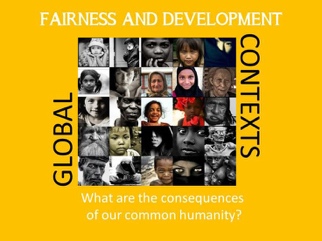 MYP Science and HumanitiesGrade 7 has been divided into groups of 3/4: In your group you will be expected to conduct research into the transmission of a disease and explain what SYSTEMS are at work that cause and prevent disease.Your task will require that you work on developing both Science and Humanities skills to make a presentation to your class, adults and other guests about the transmission of an infectious disease. Use the task sheet to share the work and organize your presentationMust keep a simple action plan to show who is responsible for what – you will have to turn this in on the day of your presentation. YOUR teacher will explain how this will work  Resources that you can use:We will also visit the library!The Edublog (Healthcare – IDU) has many useful resources!Look at NGO’s (http://www.ngo.org/) around the world - what they are doing to help the people deal with the differentExample organizations include: World Vision (http://www.worldvision.org/) PLAN (http://www.plan-international.org/)Oxfam (http://www.oxfam.org/) WHO (http://www.who.int/en/) Red Cross (http://www.redcross.int/).Unit Title:Health SystemsTask Title:Presentation on the impact of diseaseKey Concept:SystemsRelated Concept:Development, ChoiceGlobal Context:Fairness & Development:SYSTEMS are not always developed upon fairness and choice.HUMANITIESREQUIREMENTSCHECK 1.Research Question:Before you start your research, you need to know what it is you are trying to find out. You are not just collecting information - you are trying to answer a question. But which question? That is for you to decide. It must be open-ended, so that it cannot be answered with a yes or no. It must be complex, so that you cannot answer it by ‘googling’ the name of the disease and copying the first information you find. By the end of the task, you must have clearly answered the question.Use the Edublog to help with formulating a relevant question.2. Make sure you include a MAP/s to show places and spaces you are investigating for your disease.On a map of the world indicate which countries are affected by the disease and how it is spread (transmitted) across boundaries. Provide information about the economic situation of each country you identify (is it an LEDC or MEDC?What does this tell us about life in each
   country?). Remember the CIA World Factbook has lots of helpful information.3. Statistics and specific information relating to your disease and the transmission PathogenTransmissionSymptomsPrevention VaccinesAnti-bioticImmunityDeath RateLife ExpectancyLiteracy rate GNPDoctors for the populationPopulation Access to waterYou need to find the number of cases that were reported concerning the disease. Find the most up-to-date statistics. With this information create graphs and tables, consider:
 - the number of cases vs. the number of deaths in the given year.
 - the number of cases in different countries in that year
 - maybe even increase and decreases in the disease over time.
 - any other ideas?You also need to include population pyramids for affected countries. You should print these out and Interpret what is shown in the pyramids. Do the pyramids show how the disease is affecting the country?4. What is being done by science to address the problem caused by the disease?This part can be done as an iMovie and embedded in your presentation.Describe the ways in which science is used to address the problems caused by the disease.Describe the ways in which science is applied to address the problems caused by the disease.Describe the implications of the use of science and its application as they relate to the Systems Compass (Nature, Society, Economy, Wellbeing).5. What is being done to help the people in affected areas?NGO workWHODevelopment levelsEducationChoicesDonationsOther diseases/problems that exist there?What work do these organizations do to help people who are affected by your disease?Consider providing people some background/general information about the NGO/NGO’s - it might encourage them to go home and start donating money to people who 	are less fortunate then us. You need to discuss the role of MEDCs in supporting LEDCs. 6.  Design and practice your presentationNO LONGER THAN 8 minutes long!PreziFilmPPTRole playsDialogueVisuals NotecardsAfter you have investigated all the areas you need to fully explain where, how and why your disease is transmitted then you can begin putting together a creative and interesting presentation.Make time to practice!!!